Temat kompleksowy:  Lato Temat dnia : Burza Data : 9.06.Propozycja  1 Rodzic może przedstawić  dziecku plakat ukazujący proces powstawania burzy oraz obejrzeć filmik https://vod.tvp.pl/video/margolcia-i-mis-zapraszaja-dzis,boimy-sie-burzy,32989845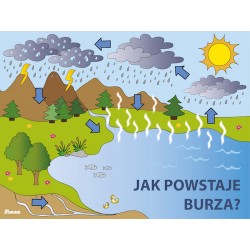 Może opowiedzieć, jak powstaje taka burza -  przed burzą wzmaga się chłodniejszy wiatr i tworzą się chmury kłębiasto-deszczowe, Powstają one na skutek zderzenia zimnych i ciepłych mas powietrza. Wtedy dochodzi do wyładowań elektrycznych w postaci błyskawic i piorunów.Propozycja 2 Rodzic może odczytać wiersz J.Paciorka pt. „ Burza” i porozmawiać z dzieckiem :- co zrobiła Pani Burza ?-jakie inne zjawiska jej towarzyszyły ?- co się stało, gdy się zmęczyła?- kto przepędził burzę?- czy wie, jak powstaje burza?Szła przez pola Pani Burza,– Co tak panią dzisiaj wkurza?– Skąd u Pani tyle złości?– Musi Pani mieć przykrości?Burza błyska, grzmi i wieje,Straszy wszystkich: – Świat zaleję,Powywracam wszystkie drzewa,Kto się boi – niechaj zwiewa,Niebo całe pociemniało,Z wichrem wszystko oszalało,Drzewa nisko się kłaniają,Panią Burzę przepraszają,– Niechże Pani już przestanie,Robić wszystkim wielkie lanie!Burza mruczy, marszczy czoło.Oj, nie będzie dziś wesołoNiech się kryje, kto gdzie może,Bo tu będzie zaraz morze,Leje, wyje, gromy ciska,Siódme poty z chmur wyciska.Aż się wreszcie tak zmęczyła,Że się stała całkiem miła.Cicho mruczy zawstydzona,To jest burza? – to nie ona.Cicho wiszą chmury z nieba,Będzie słońce – nam zaśpiewa,Rozweseli Panią Burzę,Burza ze słońcem w jednym chórze?Z tego śpiewu tęcza wisi,Ależ Pani nam kaprysi!Ale koniec – szkoda czasu,Słońce świeci – chodź do lasu.Propozycja 2 Rodzic może obejrzeć  krótki film i  porozmawiać z dzieckiem na temat zachowania w trakcie burzy, o potrzebie zapewnienia sobie  bezpieczeństwa:https://www.youtube.com/watch?v=bx1FKDwzUeMPropozycja 3  Rodzic może wykonać z dzieckiem eksperyment obrazujący powstawanie burzy :https://www.youtube.com/watch?v=SSmcpEBAxvkhttps://www.youtube.com/watch?v=E0z7iIZuMA8